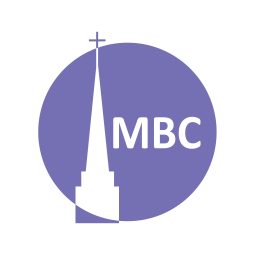 INTRODUCTION:  Acts: Jesus’ work, through the Apostles and disciples, by the Holy Spirit, to fulfil Acts 1:8. The 2 cycles of sign/sermon/response/picture in Acts 2–4 both end with a cameo of the Jerusalem church (Acts 2:42–47, 4:32–37). In an extension of this we arrive at one of the oddest passages in Acts. However, as we study it in context all becomes clear. KEY POINT: hypocrisy, greed, accountability, fear, disciplineA.M. SERMON RECAP (Acts 4:32–37)How was the Gospel at the centre of this Church?What were the amazing effects of the Gospel?What [radical] implications does this passage have for MBC and the wider church today?P.M. SERMON RECAP (Prov 18:13)What is this verse saying in context?What is the broader application of this verse?What folly is produced when we do not apply this in evangelism? (Give examples).What benefits come in evangelism from its application? (Give examples).READ: (c.f. Acts 4:32–37) Acts 5:1–11QUESTIONS:V. 1- “But.” This conjunction can be used positively (e.g. Eph 2:4) or negatively; a warning as it is here. A cameo has just been given as to the unity and generosity that the Gospel has produced. Barnabas is given as a positive example of this (4:36–37); Ananias & Sapphira continue as a negative example and warning. The chapter division in the middle of this wider story blurs the connection.Explain the plotline of this passage in your own words. What is going on?Given the perplexing nature of this passage it might be best to answer a series of questions. What Was Their Sin?One phrase differentiates their action from Barnabas’: “kept back [to steal, Tit 2:20] some of its price.” The practice of giving was voluntary (v.4). From v. 3a it appears they have committed beforehand to give the entire portion.What sins did they commit?P____e (generally)H_________y (4b)L_____g (2b, 3a, 4b)G_____d (2b, 3b)Peter probably learned of it through direct revelation.Why did they want to be seen to be like Barnabas? What was the heart difference between them? How does Jesus warn against hypocritical acts of piety (Mt 6)?Unlike Barnabas, they didn’t live up to their names (Ananias- God is gracious; Sapphira- beautiful). Were They Saved?Centred between two attacks from without (ch. 4 & ch. 5/8), here the church is attacked from within. While the generosity of the previous passage stems from being “filled with the Holy Spirit” (4:31) where does their action stem from (3a)?Though the text doesn’t really answer, and Mt 6:21 reminds us not all professors are genuine, what evidence is there that they were or were not genuinely saved?Why Was The Judgement So Severe? (v. 5 and 10)Like the other miracles in Acts, what evidence is there that this was not a natural death but a miraculous judgement of God?V. 6- Why was he buried so quickly?Read: Josh 7:1. “Achan and Ananias each illicitly appropriated portions of that which had been devoted to the Lord and did so at the beginning of a new phase in the life of God’s people.” Comment. How does this help us understand the absence of God’s  longsuffering? Notice Peter gave her a chance to repent (v. 8).Acts 5:11 is also the first instance of the word “church” in ActsWhat Was the Effect of the Judgement?Had God not judged this sin, what negative effect would such a flagrant sin have had upon the young Church?V. 11- [not terror and panic] How did this make believers and unbelievers alike be spiritually sober?What Does This Teach Us?How does the contrast between encouragement (Barnabas) and judgement show that grace and truth are not contradictory principles? (Jn 1:17; 1 Jn 4:12)How does this passage prove Prov 1:7 true?Like other miracles in Acts, we don’t see this oft repeated! However, how is the spirit preserved in the practice of church discipline?Other lessons…?A&S are our warning; Barnabas is our example. Returning to the front story of this two part episode, how can we ensure that we are exemplifying Acts 4:32 and not Acts 5:1–11?NEXT: Feb 22-Acts 5:33–42, Gamaliel